CAPODANNO EPIFANIA  IN LIGURIADIANO MARINA30 Dicembre 2021 – 6 Gennaio 202215 giorniHOTEL PALACE								3 stelleL'Hotel Palace è dotato di 46 camere, confortevoli, luminose con arredamento accogliente per un soggiorno eccezionale. Le camere sono per la maggior parte dotate di balcone e tutte di TV satellitare, telefono, asciugacapelli e cassaforte. L'Hotel Palace è conosciuto per le sue specialità cucinate da uno chef che ama la sua regione e rifiuta il menu standard. Ogni giorno viene presentato un menu a scelta con varie specialità di pasta fatta in casa, carne, pesce e buffet delle insalate. Prima colazione a buffet. La spiaggia convenzionata è di abbondante spiaggia fine, attrezzata con lettini, tavolini, ombrelloni e cabine. A disposizione della clientela, sala fitness con sauna e una modernissima vasca con idromassaggio, per una vacanza all'insegna del benessere fisico.1° giorno:				VARESE / DIANO MARINAIn mattinata ritrovo dei partecipanti e partenza in autopullman per la Liguria.Arrivo a Diano Marina e sistemazione in hotel. Pranzo.Pomeriggio a disposizione per un primo contatto con la famosa località ligure.Cena e pernottamento.dal 2° al 7° giorno:			DIANO MARINA			Pensione completa.Giornate a disposizione per il relax, ed eventuali escursioni facoltative lungo la Riviera. 8° giorno:				DIANO MARINA / RIENTROPrima colazione.Mattinata a disposizione. Pranzo dell’Epifania.Nel pomeriggio rientro alla località di partenza.QUOTA INDIVIDUALE DI PARTECIPAZIONE	(minimo 30 persone)	30 Dicembre – 6 Gennaio	Capodanno	08 giorni				Euro      870    Supplemento camera vista mare laterale						Euro	     70Supplemento camera vista mare frontale						Euro	   150Assicurazione annullamento viaggio, facoltativa				Euro        30LA QUOTA COMPRENDE:viaggio in autopullman GT sistemazione in camere doppie con servizidrink di benvenuto e brindisi dell’arrivedercipensione completa dal pranzo del primo giorno al pranzo dell’Epifania dell'ultimo giorno, bevande ai pastiCenone di Capodanno con festeggiamenti e musica dal vivocena alla ligureuna serata danzante con musica dal vivopolizza sanitariaLA QUOTA NON COMPRENDE:facoltative, extra in genere e tutto quanto non espressamente indicato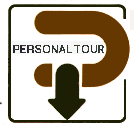 